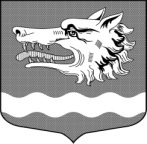 Администрация муниципального образования Раздольевское сельское поселение муниципального образования Приозерский муниципальный район Ленинградской областиП О С Т А Н О В Л Е Н И Еот 18 июня 2018                                                                 №  104Об   аттестации   кандидатовна  должность  руководителя,руководителей муниципальных учреждений    культуры  	 В соответствии со ст. 40 «Основ законодательства Российской Федерации о  культуре» (утв. ВС РФ 09.10.1992 № 3612-1), с Федеральным законом от 06.10.2003 г. № 131–ФЗ «Об общих принципах организации местного самоуправления в Российской Федерации», ст. 81 Трудового Кодекса Российской Федерации, Уставом МО Раздольевское сельское поселение МО Приозерский муниципальный район Ленинградской области с целью стимулирования повышения профессионального мастерства работников, обеспечения возможности повышения уровня оплаты труда, определения соответствия работников учреждений культуры занимаемой должности,ПОСТАНОВЛЯЮ:1. Утвердить Положение о проведении аттестации кандидатов на должность руководителя, руководителей муниципальных учреждений культуры муниципального образования Раздольевское сельское поселение муниципального образования Приозерский муниципальный район Ленинградской области (Приложение 1).2. Утвердить состав аттестационной комиссии по аттестации кандидатов на должность руководителя, руководителей муниципальных учреждений культуры муниципального образования Раздольевское сельское поселение муниципального образования Приозерский муниципальный район Ленинградской области  (приложение 2).  3. Настоящее постановление подлежит размещению на официальном сайте администрации муниципального образования Раздольевское сельское поселение муниципального образования Приозерский муниципальный район Ленинградской области.5. Контроль за исполнением данного постановления оставляю за собой. Глава администрации	А.Г. СоловьевЕ.А. Михайлова 66-725Разослано: дело-2 прокуратура -1УТВЕРЖДЕНОпостановлением администрацииМО Раздольевское сельское поселение МО Приозерский муниципальный район от 18.06.2018  № 104(Приложение 1)Положениео проведении аттестации кандидатов на должность руководителя,  руководителей муниципальных учреждений культуры муниципального образования Приозерский муниципальный район Ленинградской области1. Общие положения1.1. Настоящее Положение о проведении аттестации кандидатов на должность руководителя, руководителей муниципальных учреждений культуры муниципального образования Раздольевское сельское поселение муниципального образования Приозерский муниципальный район Ленинградской области (далее – Положение), определяет правила проведения аттестации кандидатов на должность руководителя, руководителей муниципальных учреждений культуры муниципального образования Раздольевское сельское поселение муниципального образования Приозерский муниципальный район Ленинградской области (далее – руководители учреждений).1.2. Аттестация проводится в целях объективной оценки деятельности кандидатов на должность руководителя, руководителей учреждений и определения их соответствия занимаемой должности, оказания содействия в повышении эффективности работы учреждений, стимулирования профессионального роста руководителей учреждений, повышения ответственности, инициативы и творческой активности руководителей учреждений.1.3. Основными принципами аттестации руководителей учреждений являются:- объективность и беспристрастность в оценке профессиональных, деловых и личностных качеств руководителей учреждений;- единство требований к оценке деятельности руководителей учреждений;- коллегиальность;- системность и целостность оценок;- гласность и открытость при проведении аттестации.1.4. Кандидаты на должность руководителя подлежат аттестации до заключения с ними трудового договора. Аттестация руководителей учреждений является обязательной и проводится один раз в пять лет.1.5. Под руководителями понимаются работники, занимающие должность директора учреждений культуры муниципального образования Приозерский муниципальный район Ленинградской области.1.6. Под кандидатами на должность руководителя понимаются работники, которые:1.6.1. Исполняют обязанности директора учреждения культуры муниципального образования Приозерский муниципальный район Ленинградской области;1.6.2. Являются участниками конкурса на право замещения вакантной должности директора учреждения культуры.1.7. Для проведения аттестации  кандидатов на должность руководителя, руководителей муниципальных учреждений культуры постановлением администрации муниципального образования Раздольевское сельское поселение муниципального образования Приозерский муниципальный район Ленинградской области утверждаются:1.7.1. Состав аттестационной комиссии;1.7.2. Порядок работы аттестационной комиссии;1.7.3. Другие документы по решению аттестационной комиссии, необходимые для аттестации кандидатов на должность руководителя, руководителей муниципальных учреждений культуры.1.8. Аттестация кандидата на должность руководителя проводится не позднее 5 рабочих дней до даты проведения конкурса на право замещения вакантной должности руководителя.1.9. По результатам аттестации кандидата на должность руководителя,  руководителей аттестационная комиссия принимает одно из следующих решений:1.10. Соответствует квалификационным требованиям, предъявляемым к должности руководителя;1.10.1. Не соответствует квалификационным требованиям, предъявляемым к должности руководителя.1.11. Аттестации не подлежат руководители учреждений:- проработавшие в занимаемой должности менее одного года;- достигшие возраста 60 лет;- беременные женщины.Аттестация руководителя учреждения, находящегося в отпуске по уходу за ребенком, проводится не ранее чем через год после выхода из указанного отпуска.2. Формирование и порядок работы аттестационной комиссии2.1. В целях определения соответствия кандидатов на должность руководителя, руководителей муниципальных учреждений культуры муниципального образования Раздольевское сельское поселение муниципального образования Приозерский муниципальный район Ленинградской области при администрации муниципального образования Раздольевское сельское поселение муниципального образования Приозерский муниципальный район Ленинградской области создается аттестационная комиссия по аттестации кандидатов на должность руководителя, руководителей муниципальных учреждений культуры муниципального образования Раздольевское сельское поселение муниципального образования Приозерский муниципальный район Ленинградской области (далее – аттестационная комиссия).2.2. В своей деятельности аттестационная комиссия руководствуется: ст. 40 «Основ законодательства Российской Федерации о  культуре» (утв. ВС РФ 09.10.1992 № 3612-1), с Федеральным законом от 06.10.2003 г. № 131–ФЗ «Об общих принципах организации местного самоуправления в Российской Федерации», ст. 81 Трудового Кодекса Российской Федерации, Уставом МО Раздольевское сельское поселение МО Приозерский муниципальный район Ленинградской области, а также настоящим Положением.2.3. Основной формой деятельности аттестационной комиссии являются заседания, на которых осуществляется рассмотрение представленных документов и собеседование с кандидатами на должность руководителя, руководителями. 2.4. Аттестационная комиссия при необходимости:2.4.1. Запрашивает у соответствующих организаций необходимые для аттестации документы, материалы и информацию;2.4.2. Устанавливает сроки представления запрашиваемых документов, материалов и информации;2.4.3. Проводит необходимые консультации для кандидатов на должность руководителя, руководителей муниципальных учреждений культуры.2.5. В состав аттестационной комиссии входят: председатель аттестационной комиссии, заместитель председателя аттестационной комиссии, секретарь аттестационной комиссии, члены аттестационной комиссии. 2.6. Аттестационная комиссия формируется из числа представителей комитетов и отделов социальной сферы администрации муниципального образования Приозерский муниципальный район Ленинградской области, выборного органа профсоюзной организации работников образования и науки, родительской общественности.Председатель аттестационной комиссии вправе ввести в состав аттестационной комиссии представителей общественных организаций (объединений), научных и других организаций, кроме религиозных и политических, привлекать к работе аттестационной комиссии с правом совещательного голоса экспертов, представителей администрации образовательной организации.2.7. Заседание аттестационной комиссии проводится раз в год. При наличии представленных документов согласно п. 4.1. настоящего Положения на рассмотрение аттестационной комиссии.	2.8. Председатель аттестационной комиссии выполняет следующие функции:2.8.1. Принимает решение о проведении аттестации кандидатов на должность руководителя, руководителей муниципальных учреждений культуры;2.8.2. Утверждает дату, время, место проведения аттестации кандидатов на должность руководителя, руководителей муниципальных учреждений культуры;2.8.3. Формирует состав аттестационной комиссии;2.8.4. Проводит заседания аттестационной комиссии.2.9. Заместитель председателя аттестационной комиссии выполняет следующие функции:2.9.1. Исполняет обязанности председателя аттестационной комиссии  во время его отсутствия;2.9.2. Рассматривает обращения и жалобы кандидатов на должность руководителя,руководителей  по вопросам их аттестации в пределах своей компетенции;2.9.3. Проводит информационные совещания по вопросам аттестации для кандидатов на должность руководителя, руководителей муниципальных учреждений культуры.2.10. Секретарь аттестационной комиссии выполняет следующие функции:2.10.1. Формирует повестку заседания аттестационной комиссии;2.10.2. Готовит пакет документов к заседанию аттестационной комиссии;2.10.3. Информирует членов аттестационной комиссии, а также подлежащих аттестации кандидатов на должность руководителя, руководителей о дате, времени и месте проведения заседания аттестационной комиссии;2.10.4. Информирует кандидатов на должность руководителя, руководителей  о решении аттестационной комиссии;2.10.5. Ведет и оформляет протоколы заседаний аттестационной комиссии;2.10.6. Выполняет иные функции по поручению председателя (заместителя председателя) аттестационной комиссии.	2.11.Члены аттестационной комиссии:2.11.1. Участвуют в работе аттестационной комиссии в свое основное рабочее время без дополнительной оплаты;2.11.2. Проводят консультации для кандидатов на должность руководителя, руководителей;2.11.3. Анализируют документы кандидатов на должность руководителя, руководителей муниципальных учреждений культуры;2.11.4. Устанавливают соответствие кандидатов на должность руководителя, руководителей на соответствующую должность руководителя учреждения культуры; 2.11.5. Обеспечивают объективность принятия решения аттестационной комиссии.	2.12. Заседание аттестационной комиссии считается правомочным, если на нем присутствует не менее двух третей членов аттестационной комиссии.2.13. Решение аттестационной комиссии принимается в отсутствие кандидата на должность руководителя, руководителя муниципального учреждения культуры открытым голосованием простым большинством голосов присутствующих на заседании членов аттестационной комиссии. При равенстве голосов кандидат на должность руководителя, руководитель  признается соответствующим должности.2.14. После подведения итогов голосования председатель аттестационной комиссии сообщает кандидату на должность руководителя, руководителю муниципального учреждения культуры результаты аттестации.2.15. Результаты голосования и решение аттестационной комиссии заносятся в протокол заседания аттестационной комиссии. 2.16. Протокол заседания аттестационной комиссии подписывается председателем, заместителем председателя, секретарем и членами аттестационной комиссии, присутствующими на заседании утверждается распоряжением администрации муниципального образования Раздольевское сельское поселение муниципального образования Приозерский муниципальный район Ленинградской области.2.17. Решение аттестационной комиссии об аттестации кандидатов на должность руководителя направляется в конкурсную комиссию по проведению конкурса на право замещения вакантной должности руководителя не позднее двух дней до даты проведения конкурса на право замещения вакантной должности руководителя. 3. Порядок проведения аттестации руководителей муниципальных учреждений культуры муниципального образования Раздольевское сельское поселение муниципального образованияПриозерский муниципальный район Ленинградской области3.1. Информация о дате, месте и времени проведения аттестации письменно доводится секретарем аттестационной комиссии до сведения руководителя, подлежащего аттестации, не позднее чем за месяц до ее начала.3.2. Руководители структурных подразделений администрации муниципального образования Раздольевское сельское поселение муниципального образования Приозерский муниципальный район Ленинградской области, курирующие муниципальное учреждение культуры (далее - непосредственный руководитель), руководитель которой подлежит аттестации, не позднее чем за две недели до начала аттестации направляют в аттестационную комиссию представление на руководителя, содержащее мотивированную всестороннюю и объективную оценку профессиональных, деловых качеств руководителя, результатов его профессиональной деятельности за период, предшествующий аттестации (далее - представление) согласно приложению 1 к настоящему Положению.3.3. Руководитель должен быть ознакомлен с представлением под роспись не позднее, чем за две недели до даты проведения аттестации. После ознакомления с представлением руководитель имеет право предоставить в аттестационную комиссию собственные сведения, характеризующие его трудовую деятельность в межаттестационный период, а также заявление с соответствующим обоснованием в случае несогласия с представлением непосредственного руководителя согласно приложению 3 к настоящему Положению.3.4. Непосредственный руководитель, не позднее чем за две недели до даты заседания комиссии предоставляет в аттестационную комиссию отчет о творческой деятельности, деловых и личностных качествах работника муниципального учреждения культуры согласно приложению 2 к настоящему Положению.3.5. На заседании аттестационной комиссии руководителя муниципального учреждения культуры представляет непосредственный руководитель, а в случае его отсутствия – председатель аттестационной комиссии. 3.6. Профессиональная служебная деятельность руководителя муниципального учреждения культуры оценивается на основе определения его соответствия квалификационным требованиям, предъявляемым к занимаемой должности, эффективности и результативности его деятельности.3.7. При оценке профессиональной служебной деятельности руководителя муниципального учреждения культуры учитываются результаты исполнения им должностной инструкции, профессиональные знания и опыт работы, организаторские способности.3.8. В случае, когда по результатам аттестации руководителя аттестационной комиссией принято решение, что руководитель не соответствует квалификационным требованиям, предъявляемым к должности руководителя, трудовой договор с руководителем может быть расторгнут в соответствии с пунктом 3 статьи 81 Трудового кодекса Российской Федерации. 3.9. Аттестация руководителя проводится на основании предоставления следующих документов:3.9.1. Заявления согласно приложению 4 к Положению; 3.9.2. Автобиографии;3.9.3. Копии документов об образовании;3.9.4. Копии документов о повышении квалификации, профессиональной переподготовке за последние 5 лет;3.9.5. Копии трудовой книжки.3.9.6. Должностная инструкция Руководитель вправе представить другие документы, не предусмотренные настоящим Положением, характеризующие личность заявителя, его деловую репутацию и профессиональную квалификацию.4. Порядок проведения аттестации кандидатов на должность руководителя 4.1. Аттестация кандидатов на должность руководителя проводится на основании предоставления кандидатом следующих документов:4.1.1. Заявления согласно приложению 4 к Положению; 4.1.2. Автобиографии;4.1.3. Копии документов об образовании;4.1.4. Копии документов о повышении квалификации, профессиональной переподготовке за последние 5 лет;4.1.5. Копии трудовой книжки.Кандидат на должность руководителя вправе представить другие документы, не предусмотренные настоящим Положением, характеризующие личность заявителя, его деловую репутацию и профессиональную квалификацию.4.2. Принятые документы регистрируются секретарем в учетной книге и представляются на заседание аттестационной комиссии.4.3. Информация о дате, месте и времени проведения аттестации письменно доводится секретарем аттестационной комиссии до сведения кандидата на должность руководителя не позднее  чем за 5 дней до ее начала.4.4. Аттестация кандидата на должность руководителя проводится в форме собеседования.4.5. При проведении собеседования аттестационная комиссия определяет:4.5.1. Знание нормативных правовых актов, регламентирующих деятельность учреждений культуры: в области трудового, гражданского, административного, бюджетного, налогового  законодательства в части, касающейся регулирования деятельности в учреждениях культуры; 4.5.2. Результативность работы, выполняемой руководителем;4.5.3. Организаторские способности руководителя;4.5.4. Уровень управленческой культуры.4.5.5. Владение опытом практической деятельности в области современных управленческих технологий;4.5.6. Соответствие образования кандидата замещаемой должности. 4.6. В случае неявки подлежащего аттестации кандидата на должность руководителя на заседание аттестационной комиссии без уважительной причины или его отказа от аттестации аттестационная комиссия принимает следующее решение: «кандидат на должность руководителя не соответствует  квалификационным требованиям, предъявляемым к должности руководителя» и отражает решение комиссии в протоколе.4.7. В случае неявки подлежащего аттестации кандидата на должность руководителя на заседание аттестационной комиссии по уважительной причине (болезнь кандидата на должность руководителя или членов его семьи, подтвержденная соответствующим документом медицинского учреждения, служебная командировка, ежегодный оплачиваемый отпуск, иные случаи неявки, признанные уважительными решением аттестационной комиссии) аттестационной комиссией устанавливаются новые сроки проведения аттестации. 4.8. Решение о переносе аттестации заносится в протокол заседания аттестационной комиссии.4.9. Результаты аттестации кандидат на должность руководителя вправе обжаловать в соответствии с законодательством Российской Федерации.5. Реализация решений аттестационной комиссии           5.1. После утверждения распоряжения администрации муниципального образования Раздольевское сельское поселение муниципального образования Приозерский муниципальный район Ленинградской области  о соответствии (несоответствии) аттестуемого квалификационным требованиям, предъявляемым к должности, секретарем аттестационной комиссии подготавливается аттестационный лист (Приложение 5 к Положению).          5.2. В аттестационный лист вносится решение аттестационной комиссии, указываются номер протокола и дата принятия решения, а также дата и номер распоряжения администрации муниципального образования Раздольевское сельское поселение муниципального образования Приозерский муниципальный район Ленинградской области.         5.3. Аттестационный лист и копия или выписка из распоряжения администрации муниципального образования Раздольевское сельское поселение муниципального образования Приозерский муниципальный район Ленинградской области должны быть переданы непосредственному руководителю в срок не позднее 30 рабочих дней с даты принятия решения аттестационной комиссии для ознакомления с ними работника под роспись.         5.4. В аттестационный лист, в случае необходимости, вносятся рекомендации по совершенствованию профессиональной деятельности аттестуемого, о необходимости повышения его квалификации с указанием специализации и другие рекомендации.        5.5. Аттестационный лист, копия распоряжения или выписка из распоряжения администрации муниципального образования Раздольевское сельское поселение муниципального образования Приозерский муниципальный район Ленинградской области  хранятся в личном деле аттестуемого. Приложение 1 к Положению об аттестации кандидатов на должность руководителя, руководителей  муниципальных учреждений культуры МО Раздольевское сельское поселение МО Приозерский муниципальный район Ленинградской областиПРЕДСТАВЛЕНИЕ НА РУКОВОДИТЕЛЯ МУНИЦИПАЛЬНЫХ УЧРЕЖДЕНИЙ КУЛЬТУРЫ1. Фамилия, имя, отчество ___________________________________________________________________________________________________________________________________2.  Занимаемая должность руководителя  на  момент проведения аттестации и дата назначения на должность ____________________________________________________________________________________________________________________________________3. Стаж  работы на руководящих должностях (в   том  числе  стаж  работы в данном учреждении) __________________________________________________________________4. Образование (когда и какое учебное заведение окончил(а)) _____________________________________________________________________________________________________5. Сведения об окончании курсов повышения квалификации или профессиональной переподготовки ____________________________________________________________________________________________________________________________________________6. Результаты предыдущей аттестации ________________________________________________________________________________________________________________________7. Перечень  основных вопросов, в решении которых принимал участие руководитель ____________________________________________________________________________________________________________________________________________________________________________________________________________________________________________________________________________________________________________________8. Мотивированная всесторонняя и объективная оценка профессиональных, деловых качеств руководителя, результатов его профессиональной деятельности за период, предшествующий аттестации __________________________________________________________________________________________________________________________________________________________________________________________________________________________		______________________________________________       (подпись)		         (Ф.И.О., должность непосредственного руководителя)С представлением ознакомлен(а):________________		_________________________________________      (подпись)				(Ф.И.О. руководителя организации)"___" _____________ 20__ годаПриложение 2 к Положению об аттестации кандидатов на должность руководителя, руководителей  муниципальных учреждений культуры МО Раздольевское сельское поселение МО Приозерский муниципальный район Ленинградской областиОТЧЕТ О ТВОРЧЕСКОЙ ДЕЯТЕЛЬНОСТИ, ДЕЛОВЫХ И ЛИЧНОСТНЫХ КАЧЕСТВАХРАБОТНИКА МУНИЦИПАЛЬНОГО УЧРЕЖДЕНИЯ КУЛЬТУРЫ _______________________________________________________________________________________________________________________________________________________________________________________________________________________________________________________________(фамилия, имя, отчество, должность руководителя, место работы)Оценка дана _____________________________________________________                                                                        (баллы)______________________			______________________________________________(подпись)				(Ф.И.О., должность непосредственного руководителя)"___" _____________ 20__ годПриложение 3 к Положению об аттестации кандидатов на должность руководителя, руководителей  муниципальных учреждений культуры МО Раздольевское сельское поселение МО Приозерский муниципальный район Ленинградской областиПредседателю аттестационной комиссии _______________________________________от ___________________________________________________(Ф.И.О. руководителя муниципального учреждения культуры)ЗАЯВЛЕНИЕО НЕСОГЛАСИИ С ПРЕДСТАВЛЕНИЕМ НЕПОСРЕДСТВЕННОГО РУКОВОДИТЕЛЯЯ, ___________________________________________________________(фамилия, имя, отчество руководителя муниципального учреждения культуры)с  представлением в  аттестационную комиссию об исполнении мною должностных обязанностей по занимаемой должности _______________________________________________________________________________________________________________________(наименование должности, место работы на момент проведения аттестации)_____________________________________________________________________________за аттестационный период не согласен(а) по следующим основаниям: ____________________________________________________________________________________________________________________________________________________________________________________________________________________________________________________________________________________________________________________К заявлению прилагаю:________________________________________________________________________________________________________________________________________________________________________________________________________________________________________________________________________________________________________________________________________________________________________________________________________________________________________________________________________________________________________________________________________________________________________________________________________________________________________(дополнительные сведения о служебной деятельности)Прошу Вас учесть изложенное при принятии решения аттестационной комиссией._____________			______________________________________
(подпись)				(Ф.И.О. руководителя организации)"___" _____________ 20__ годаПриложение 4 к Положению об аттестации кандидатов на должность руководителя, руководителей  муниципальных учреждений культуры МО Раздольевское сельское поселение МО Приозерский муниципальный район Ленинградской областиВ комиссию по аттестации кандидатов на должность руководителя, руководителей муниципальных учреждений культурыот ________________________________(фамилия, имя, отчество)                                       __________________________________(должность, место работы)ЗАЯВЛЕНИЕПрошу провести мою аттестацию на соответствие квалификационным требованиям по должности ___________________________________________________________________________________________________________________________________.С Положением об аттестации кандидатов на должность руководителя, руководителей муниципальных учреждений культуры муниципального образования  Приозерский муниципальный район Ленинградской области ознакомлен (а).Занимаемая должность руководителя  на  момент проведения аттестации и дата назначения на должность _________________________________________________Стаж  работы на руководящих должностях __________,Образование (когда и какое учебное заведение окончил) _______________________________________________________________________________________________________________________________________________________________________Сведения об окончании курсов повышения квалификации или профессиональной переподготовки ____________________________________________________________________________________________________________________________________________________________________________________________________________________________________________________________________________________________________________________    Дополнительно   сообщаю   о  себе  следующие  сведения  (на  усмотрение кандидата): ___________________________________________________________________________________________________________________________________________________________________________________________________________________________________________________________________________________________________________________________________________________________________________________________________________________________________________________________________К заявлению прикладываются копии документов на ______листах.Телефон: _____________________________e-mail ______________________Домашний адрес: ___________________________________________________"_____" ______________ 20_____ г.                       Подпись _________________Приложение 5 к Положению об аттестации кандидатов на должность руководителя, руководителей  муниципальных учреждений культуры МО Раздольевское сельское поселение МО Приозерский муниципальный район Ленинградской областиАТТЕСТАЦИОННЫЙ ЛИСТ1. Фамилия, Имя, Отчество: ________________________________________________                                                                                  (по паспорту)2. Дата рождения: _________________________________________________________                                                                          (число, месяц, год)3. Занимаемая должность на момент аттестации: ________________________________________________________________________________________________________4. Учреждение культуры  (полное название в соответствии с уставом учреждения и сокращенное) _________________________________________________________________________________________________________________________________________5. Сведения о профессиональном образовании: __________________________________________________________________________________________________________                   (год окончания, полное название учебного заведения)___________________________________________________________________________                                  (специальность и квалификация по диплому)6. Наличие ученой степени, ученое звание: _________________________________7. Сведения о повышении квалификации (за последние 5 лет до прохожденияаттестации, КПК, название учреждения, год):______________________________________________________________________________________________________________________________________________________8. Общий трудовой стаж: ___________________________________________________9. Стаж работы в учреждениях культуры (работы по специальности): __________________10. Стаж в должности: _________________________________________________________Решение, принятое аттестационной комиссией:_______________________________________________________________________________________________________________________________________________________           (номер протокола и дата заседания комиссии)Решение аттестационной комиссии утверждено распоряжением администрации муниципального образования  Приозерский муниципальный район Ленинградской области от ________________ №__________Председатель аттестационной комиссии                                          ______________Секретарь аттестационной комиссии                                                ______________Ознакомлен (а) : _________         ___________________      "___" _____________ 20__ года                                                                                                                                         УТВЕРЖДЕНпостановлением администрацииМО Раздольевское сельское поселение МО Приозерский муниципальный район от ________________ года № _____________(Приложение 2)Состав комиссии по аттестации кандидатов на должность руководителя, руководителей муниципальных учреждений культуры муниципального образования Раздольевское сельское поселение муниципального образования Приозерский муниципальный район Ленинградской области№Признаки оценкиХарактеристикаОценка в баллахОценка руководителя отдела по культуре12341. Оценка деловых качеств1. Оценка деловых качеств1. Оценка деловых качеств1. Оценка деловых качеств1.1.Качество труда- недостаточное для порученной работы- удовлетворительное- хорошее1351.2.Профессиональнаякомпетентность- недостаточная для порученной работы- посредственная, есть проблемы в знаниях по специальности- соответствует требованиям профессии1351.3.Самостоятельность и инициативность- работает по напоминаниям, безынициативен- работать самостоятельно может, но не стремится к этому- стремится работать самостоятельно, но не хватает опыта и знаний- работает самостоятельно, инициативен, прибегает к помощи руководства только в сложных ситуациях- инициативен, работает самостоятельно, принимает правильные решения123451.4.Организованность и целеустремлённость- работает нерационально, беспомощен-слабая целеустремлённость, на проведение организационных мероприятий затрачивает много времени- способен поставить цели и найти пути их достижения, но тратит на это много времени- организованность и целеустремлённость хорошо выражены- организованность и целеустремлённость отвечают высоким требованиям123451.5.Работоспособность- низкая, работает непроизводительно- ниже требуемой,  со сложной работой не справляется- удовлетворительная- высокая, способен к выполнению сложной работы- очень высокая, выполняет большой объём работы с высоким качеством123451.6.Дисциплина труда- низкая, имеет взыскания- удовлетворительная, есть замечания- высокая1351.7.Исполнительность- неисполнителен- нуждается в постоянном контроле- нуждается в выборочном контроле- исполнителен, но иногда требует напоминания- исполнителен, не требует напоминания123451.8.Организаторские способности- не обладает- весьма слабые, но старается их развить- слабые, но есть желание их развить- хороший организатор, склонности к повышению знаний в области управления- обладает отличными организаторскими способностями123451.9.Чувство ответственности- безответственный, может подвести в критической ситуации- чувство ответственности недостаточно, может легко отказаться от своих решений- избегает брать на себя ответственность в сложных ситуациях- как правило не избегает ответственности за принятые решения- всегда несёт ответственность за принятые решения и их последствия123451.10.Суммарный  балл  за деловые качестваСуммарный  балл  за деловые качества452. Оценка творческой активности2. Оценка творческой активности2. Оценка творческой активности2. Оценка творческой активности2.1.Внедрение рацпредложений, творческих предложений, новшеств в работе- в работе по рационализации и внедрению нового не участвует- количество предложений по улучшению работы значительно ниже среднего- количество предложений на уровне среднего- количество по улучшению работы выше среднего- один из наиболее активных работников123452.2.Работа с научно-методической, справочной литературой- не используется- пользуется регулярно-изучает регулярно, но рекомендаций по её использованию не даёт- работает и выдаёт рекомендации по её использованию- работает и активно участвует во внедрении активных новшеств123452.3.Повышение квалификации- не участвует ни в одной из форм учёбы в учреждении- участвовал в одной из форм учёбы в учреждении- участвовал в одной из форм учёбы в учреждении и регулярно следил за новинками литературы по специальности- самостоятельно занимается повышением квалификации- в результате учёбы внёс конкретные предложения по совершенствованию организации работы, разработал и внедрил оргмероприятия123452.4.Суммарный балл за творческую активностьСуммарный балл за творческую активность153. Оценка личностных качеств3. Оценка личностных качеств3. Оценка личностных качеств3. Оценка личностных качеств3.1.Авторитет- авторитетом и уважением не пользуется- считается недостаточно авторитетным, к его мнению прислушиваются редко- полного авторитета не завоевал, но к его мнению прислушиваются- достаточно авторитетен и уважаем в коллективе- пользуется наибольшим авторитетом и уважением123453.2.Принципиальность- своих убеждений не имеет, приспосабливается к мнению руководства- недостаточно принципиален, легко поддаётся чужому влиянию- недостаточно принципиален, допускает компромиссы, отрицательно отражающиеся на работе- принципиален: при необходимости способен на разумные компромиссы- отличается высокой принципиальность, требователен к себе и другим123453.3.Выдержка, поведение в критических ситуациях- невыдержан, в критических ситуациях резок, правильного решения не находит- в критических ситуациях пассивен, ждёт принятия решения сверху- в критических ситуациях невыдержан, но при поддержке действует правильно- внешне спокоен, в критических ситуациях при поддержке действует правильно- в критических ситуациях собран и выдержан, принимает правильные решения123453.4.Контактность- создаёт в коллективе конфликтные ситуации- вопросами взаимоотношений в коллективе не интересуется- недостаточно тактичен, иногда конфликтует- тактичен, работает в коллективе без конфликтов- легко устанавливает здоровые взаимоотношения в коллективе и постоянно поддерживает их123453.5.Культурный уровень- низкий- односторонний- хороший- широкий кругозор и разносторонние интересы- очень высокий123453.6.Суммарный балл за личные качестваСуммарный балл за личные качества254.ИТОГО МАКСИМАЛЬНОЕ КОЛИЧЕСТВО БАЛЛОВ:ИТОГО МАКСИМАЛЬНОЕ КОЛИЧЕСТВО БАЛЛОВ:85Председатель комиссии:Председатель комиссии:Заместитель председателя комиссии:Заместитель председателя комиссии:Секретарь комиссии:Секретарь комиссии:Члены комиссии:Члены комиссии: